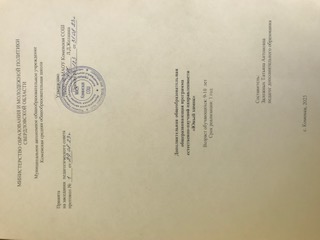 Комплекс основных характеристикПояснительная запискаПрограмма дополнительного образования имеет естественнонаучную направленность.Содержание программы разработано на основе следующих нормативно-правовых документов: - Закона РФ «Об образовании»;- Закона «Об образовании в Свердловской области»;- Федерального Закона «Об основных гарантиях прав ребенка в РФ» от 24 июня 1998г. №124-ФЗ, (с изменениями от 03 декабря 2011г.);- Федерального Закона «Об общественных объединениях» от 19 мая 1995г. №82-ФЗ (изменениями от 20 июля 2012г.).Актуальность общеобразовательной программы. Химия – это интересная область знаний об окружающем мире. Важно, как можно раньше пробудить в ребенке любопытство к веществам, служащим человеку сплошь и рядом. Из чего состоит вода или поваренная соль, которую мы добавляем в пищу? Что такое йод в медицинском пузырьке? Как устроен воздух, который мы не видим, не слышим, но которым дышим? С целью поддержания интереса к занятиям и обеспечения доступности изучаемого материала основным методом обучения выбран химический эксперимент при изучении тех тем, где он возможен и является безопасным для детей.Отличительными особенностями программы является практическая направленность, благодаря которой школьники имеют возможность ознакомиться и получить навыки экспериментальной деятельности и в дальнейшем использовать их на уроках химии, биологии или физики.Адресат общеразвивающей программы: учащиеся начальной школы в возрасте 9-10 лет.Режим занятий. Проведение занятий планируется раз в неделю. Их продолжительность составляет 45 минут.Объем общеразвивающей программы рассчитан на 68 учебных часов.Срок освоения программы – 1 год. Уровневость образовательной программы – базовый уровень, который предполагает использование и реализацию общедоступных и универсальных форм организации материала, минимальную сложность предполагаемого для освоения содержания общеразвивающей программы.Формы обучения – групповая, индивидуально-групповая.Виды занятий: лекция, практическое занятие, лабораторное занятие.Формы подведения результатов: открытое занятие.	Цель и задачи развивающей программыЦель: развитие личности ребенка, формируя и поддерживая интерес к химии, удовлетворение познавательных запросов детей, развитие у них исследовательского подхода к изучению окружающего мира и умения применять свои знания на практике.Задачи общеразвивающей программы:Образовательные:сформировать первичные представления о понятиях: тело, вещество, молекула, атом, химический элемент;познакомить с простейшей классификацией веществ (по агрегатному состоянию, по составу), с описанием физических свойств знакомых веществ, с физическими явлениями и химическими реакциями;сформировать умения наблюдать и объяснять химические явления, происходящие в природе, быту, демонстрируемые учителем; умение работать с веществами, выполнять несложные химические опыты, соблюдать правила техники безопасности;расширить представление учащихся о важнейших веществах, их свойствах, роли в природе и жизни человека;показать связь химии с другими науками.Развивающие:развитие познавательных интересов и интеллектуальных способностей в процессе проведения химического эксперимента, самостоятельность приобретения знаний в соответствии с возникающими жизненными потребностями; развитие учебно-коммуникативные умений и навыков самостоятельной работы; расширение кругозора учащихся с привлечением дополнительных источников информации; развитие умения анализировать информацию, выделять главное, интересное. Воспитательные:способствовать пониманию необходимости бережного отношения к природным богатствам, в частности к водным и воздушным ресурсам; воспитание экологической культуры. Содержание общеразвивающей программыСодержание учебно-тематического планаВведение.Теория. Вводное занятие. Инструктаж по ТБ и ПБ. Ознакомление детей с работой в химической лаборатории. Изучение лабораторного оборудования.Практика. Работа с лабораторным оборудованием.Из чего состоит воздух.Теория. Знакомство с Периодической системой Химических элементов Д.И. Менделеева.  Что такое химический элемент. Водород «рождает воду». Знакомство с элементом и веществом гелием.Химический элемент азот. Химический элемент кислород.Аргон – инертный газ. 	Практика. Опыты с углекислым газом. Опыты с водяным паром. Эксперименты с водородом.Металлы и неметаллы.Теория. Фтор – «разрушающий» самый сильный окислитель – любитель электронов. Тефлоновая сковорода. Опасен ли фтор из зубной пасты?Химический элемент натрий. От кого натрий прячется в керосине? Где натрий можно встретить на кухне?Знакомство с химическим элементом магний.Алюминий – летающий металл. Знакомство с предметами из алюминия. Кремний и его соединения – речной и кварцевый песок, хрусталь, гранит.Фосфор и его значение для живых организмов.Сера, фосфор и спички. Серная кислота. Что такое порох.Что такое хлорка? Хлорид натрия – поваренная сольОт кого калий прячется в керосине? Калий и зола растений. Значение калия для человека.Кальций – строитель (известняк и мел, перламутр, мрамор и жемчуг) Что такое цемент? Почему кальций нужен живым организмам?Значение железа в жизни человека, магнитные свойства железа.Почему цинк защитник железных изделий? Что такое батарейка? Почему монетки изготавливали из серебра? Зеркала и серебро.Кто такой оловянный солдатик и почему его называют стойким? Олово металл консервных банок.Почему золото называют «царем металлов?» Что такое «золотая лихорадка?».Йод на страже здоровья человека. Спиртовой раствор йода. Почему нужно кушать морскую капусту?Почему ртуть прячется в термометрах? Почему с ртутными термометрами нужно обращаться осторожно?Практика. Демонстрация опытов химический хамелеон, химическая радуга.Очистка загрязненной поваренной соли.Выращивание кристаллов поваренной соли.Признак химической реакции – изменение цвета.Опыты с металлами. Опыты с неметаллами.Планируемые результаты Личностными результатами изучения предмета являются следующие умения:формирование основ научного мировоззрения и физического мышления;воспитание убежденности в возможности диалектического познания природы;развитие интеллектуальных и творческих способностей.Метапредметными результатами является формирование универсальных учебных действий (УУД).Регулятивные УУД:самостоятельное формулирование проблему в классной и индивидуальной учебной деятельности;развитие умения составлять план решения проблемы;развитие умения работать по предложенному и/или самостоятельно составленному плану, использовать наряду с основными средствами и дополнительные.сформировать умение давать оценку своей деятельности.Познавательные УУД:умение использовать различные виды чтения (изучающее, просмотровое, ознакомительное, поисковое), приемы слушания.умение использовать компьютерные и коммуникационные технологии как инструмент для достижения своих целей. Коммуникативные УУД:развитие умения отстаивать свою точку зрения, приводить аргументы, подтверждая их фактами;развитие умения корректировать свое мнение и мнения одноклассников.Предметными результатами изучения предмета являются следующие умения:;применение полученных знаний и умений для решения практических задач повседневной жизни.Комплекс организационно-педагогических условийМатериально-техническое обеспечение:Химическая посуда (колбы, пробирки, штативы, мерные цилиндры и др.);Химические реактивы. Информационное обеспечение: книжные издания;Интернет.Формы аттестации/контроля и оценочные материалыФорма подведения итогов: проведение открытого урока.  Формы итогового контроля: беседа, опрос, проведение лабораторных работ.При проведении аттестации используются методы: педагогическая диагностика, беседа, наблюдение.Список литературыШтемплер Г. Химия на досуге. – М.: Просвещение, 1993. – 96 с. Уиз Д. Занимательная химия, физика, биология. М.: АСТ Астрель, 1998. – 128 с. Степин Б.Д., Аликберова Л.Ю. Книга по химии для домашнего чтения. М.: Химия, 1995. – 400 с.Оржековский П.А. и др. Творчество учащихся на практических занятиях по химии: Книга для учителя. М.: АРКТИ, 1999. – 152 с. Кузьменко Н.Е., Еремин В.В., Попков В.А. Начала химии. – М.: Изд-во «Экзамен», 2010. – 831 с. «Основы химии»: программа развивающего курса для начальной школы / С.В. Пашкевич, УрФУ, лицей № 130, 2011. 28 с. № п.п.НаименованиеНаименованиеСтр.1Комплекс основных характеристик общеразвивающей программыКомплекс основных характеристик общеразвивающей программы1.1.Пояснительная записка31.2.Цель и задачи общеразвивающей программы31.3.Содержание общеразвивающей программы41.4.Планируемые результаты62Комплекс организационно-педагогических условий, включая формы аттестацииКомплекс организационно-педагогических условий, включая формы аттестации2.1.Условия реализации программы62.2.Формы контроля и оценочные материалы73Список литературыСписок литературы7№п\пТемаВсего часовТеорияПрактикаФорма аттестации/контроля1Введение422Журнал техники безопасности2Из чего состоит воздух25817Практическая работа3Металлы и неметаллы381523Практическая работа4Подведение итогов101Открытый урокВсего часов682543